Publicado en  el 08/02/2017 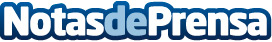 Pistoletazo de salida a la primera jornada de 'Profesionales Digitales Empleo Joven'La primera jornada informativa ha sido a cargo de José Manuel Leceta y Carmen Casero, director de Red.es y directora general del Trabajo Autónomo, de la Economía Social y de la Responsabilidad Social de las Empresas respectivamenteDatos de contacto:Nota de prensa publicada en: https://www.notasdeprensa.es/pistoletazo-de-salida-a-la-primera-jornada-de Categorias: Finanzas E-Commerce http://www.notasdeprensa.es